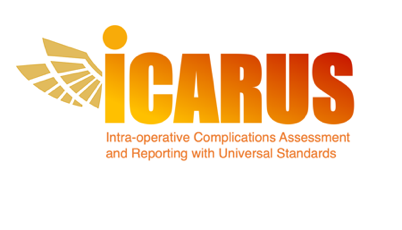 The ICARUS (Intraoperative Complications Assessment & Reporting with Universal Standards) Checklist*  Information to include when reporting intraoperative adverse events during and after surgical procedures* We recommend using this checklist in combination with the ICARUS guide (https://doi.org/10.1016/j.euf.2022.01.018) , which includes an explanation and elaboration for each item. Note for Authors - use N/A if an item is not applicable for the type of study described. Note for Reviewers – use ‘?’ if information about the component is not reported/not sufficiently reported. † If the information is not specified in the primary paper, report details of where this information is obtainable. This may include locations such as a published protocol, other published papers (provide citation details), or a website (provide the URL). Item numberItemReported in line/page and/or table†1In a study reporting perioperative outcomes, the intraoperative adverse events (iAEs) are reported as one of the outcomes of interest 1In a study reporting perioperative outcomes, the intraoperative adverse events (iAEs) are reported as one of the outcomes of interest 2The intraoperative adverse events (iAEs) definition and the nomenclature of each specific iAE is reported or referenced 2The intraoperative adverse events (iAEs) definition and the nomenclature of each specific iAE is reported or referenced 3Each intraoperative adverse event (iAE) is reported using one of the proposed classification severity systems3Each intraoperative adverse event (iAE) is reported using one of the proposed classification severity systems4Each intraoperative adverse event (iAE) is reported separately by severity grade using one of the proposed classification systems4Each intraoperative adverse event (iAE) is reported separately by severity grade using one of the proposed classification systems5Anesthesiologic and surgical/interventional and/or equipment malfunctional intraoperative adverse events (iAEs) are reported separately5Anesthesiologic and surgical/interventional and/or equipment malfunctional intraoperative adverse events (iAEs) are reported separately6The number of intraoperative adverse events (iAEs) and the number of patients reporting the iAEs is reported separately 6The number of intraoperative adverse events (iAEs) and the number of patients reporting the iAEs is reported separately 7Preexisting medical conditions, atypical anatomical variants or malfunctioning surgical/interventional or anesthesiologic instruments associated with intraoperative adverse events (iAEs) are reported7Preexisting medical conditions, atypical anatomical variants or malfunctioning surgical/interventional or anesthesiologic instruments associated with intraoperative adverse events (iAEs) are reported8If the intraoperative adverse event (iAE) requires a conversion, both the iAE that caused the conversion and the action undertaken are reported8If the intraoperative adverse event (iAE) requires a conversion, both the iAE that caused the conversion and the action undertaken are reported9The intraoperative adverse events (iAEs) are reported specifying the surgical/interventional step or anesthesiologic maneuver that was associated with or affected by the iAEs9The intraoperative adverse events (iAEs) are reported specifying the surgical/interventional step or anesthesiologic maneuver that was associated with or affected by the iAEs10The timing of the intraoperative adverse events (iAEs) assessment is reported as follows:10a)    The iAE(s) is recognized during the surgical procedure;10b)    The iAE(s) is not recognized during the surgical/interventional procedure time or anesthesiologic time. In this case report the point at which the iAE became apparent in the postoperative course11The management of the intraoperative adverse events (iAEs) is reported11The management of the intraoperative adverse events (iAEs) is reported12The postoperative consequence of the intraoperative adverse events (iAEs) in the postoperative course are reported as follow:12a)     Without post-operative consequence12b)     With non-permanent post-operative consequence12c)     With a permanent post-operative consequence12d)     Requiring a re-operation12e)     Post-operative death13Changes to the clinical course that were associated with any intraoperative adverse events (iAEs) are reported.13Changes to the clinical course that were associated with any intraoperative adverse events (iAEs) are reported.